Table 9.1 Science, arts and professional qualifications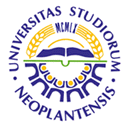 UNIVERSITY OF NOVI SADFACULTY OF AGRICULTURE 21000 NOVI SAD, TRG DOSITEJA OBRADOVIĆA 8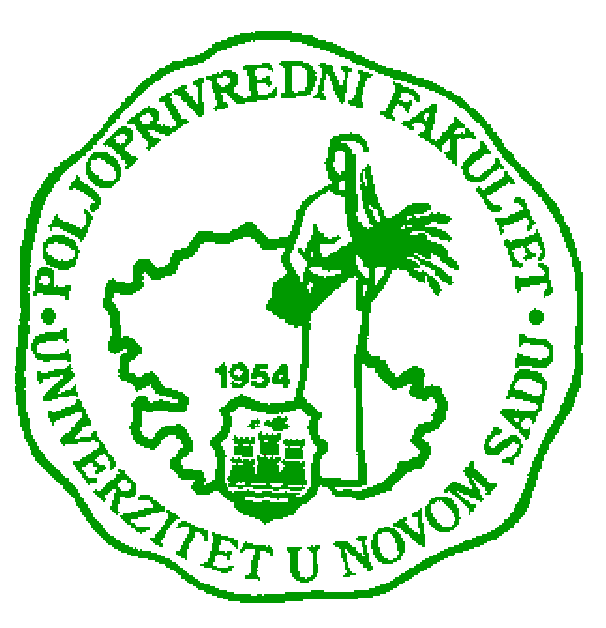 Study Programme AccreditationBACHELOR STUDIESName and last name:Name and last name:Name and last name:Name and last name:Name and last name:Name and last name:Name and last name:Name and last name:Pero M. ŠtrbacPero M. ŠtrbacPero M. ŠtrbacPero M. ŠtrbacPero M. ŠtrbacAcademic title:Academic title:Academic title:Academic title:Academic title:Academic title:Academic title:Academic title:Full professorFull professorFull professorFull professorFull professorName of the institution where the teacher works full time and starting date:Name of the institution where the teacher works full time and starting date:Name of the institution where the teacher works full time and starting date:Name of the institution where the teacher works full time and starting date:Name of the institution where the teacher works full time and starting date:Name of the institution where the teacher works full time and starting date:Name of the institution where the teacher works full time and starting date:Name of the institution where the teacher works full time and starting date:University of Novi Sad, Faculty of Agriculturesince 1 February 1998University of Novi Sad, Faculty of Agriculturesince 1 February 1998University of Novi Sad, Faculty of Agriculturesince 1 February 1998University of Novi Sad, Faculty of Agriculturesince 1 February 1998University of Novi Sad, Faculty of Agriculturesince 1 February 1998Scientific or art field:Scientific or art field:Scientific or art field:Scientific or art field:Scientific or art field:Scientific or art field:Scientific or art field:Scientific or art field:Plant Protection, EntomologyPlant Protection, EntomologyPlant Protection, EntomologyPlant Protection, EntomologyPlant Protection, EntomologyAcademic carieerAcademic carieerAcademic carieerAcademic carieerAcademic carieerAcademic carieerAcademic carieerAcademic carieerAcademic carieerAcademic carieerAcademic carieerAcademic carieerAcademic carieerYearInstitutionInstitutionInstitutionInstitutionInstitutionFieldFieldAcademic title election:Academic title election:Academic title election:Academic title election:Academic title election:2001.Faculty of Agriculture Novi SadFaculty of Agriculture Novi SadFaculty of Agriculture Novi SadFaculty of Agriculture Novi SadFaculty of Agriculture Novi SadEntomologyEntomologyPhD thesis:PhD thesis:PhD thesis:PhD thesis:PhD thesis:1984.Faculty of Agriculture OsijekFaculty of Agriculture OsijekFaculty of Agriculture OsijekFaculty of Agriculture OsijekFaculty of Agriculture OsijekEntomologyEntomologySpecialization:Specialization:Specialization:Specialization:Specialization:Magister thesisMagister thesisMagister thesisMagister thesisMagister thesis1978.Faculty of Agriculture OsijekFaculty of Agriculture OsijekFaculty of Agriculture OsijekFaculty of Agriculture OsijekFaculty of Agriculture OsijekPlant ProtectionPlant ProtectionBachelor's thesisBachelor's thesisBachelor's thesisBachelor's thesisBachelor's thesis1974.Faculty of Agriculture OsijekFaculty of Agriculture OsijekFaculty of Agriculture OsijekFaculty of Agriculture OsijekFaculty of Agriculture OsijekCrop FarmingCrop FarmingList of courses being held by the teacher in the accredited study programmesList of courses being held by the teacher in the accredited study programmesList of courses being held by the teacher in the accredited study programmesList of courses being held by the teacher in the accredited study programmesList of courses being held by the teacher in the accredited study programmesList of courses being held by the teacher in the accredited study programmesList of courses being held by the teacher in the accredited study programmesList of courses being held by the teacher in the accredited study programmesList of courses being held by the teacher in the accredited study programmesList of courses being held by the teacher in the accredited study programmesList of courses being held by the teacher in the accredited study programmesList of courses being held by the teacher in the accredited study programmesList of courses being held by the teacher in the accredited study programmesIDCourse nameCourse nameCourse nameCourse nameCourse nameCourse nameStudy programme name, study typeStudy programme name, study typeStudy programme name, study typeNumber of active teaching classes1.1.3ОFM6О25Special entomology 1Special entomology 1Special entomology 1Special entomology 1Special entomology 1Special entomology 1Phytomedicine, Bachelor studies – first levelPhytomedicine, Bachelor studies – first levelPhytomedicine, Bachelor studies – first level4+02.2.3ОFM7О30Special entomology 3Special entomology 3Special entomology 3Special entomology 3Special entomology 3Special entomology 3Phytomedicine, Bachelor studies – first levelPhytomedicine, Bachelor studies – first levelPhytomedicine, Bachelor studies – first level4+03.3.3ОАG3О10Principles of ecology Principles of ecology Principles of ecology Principles of ecology Principles of ecology Principles of ecology Agroecology and Environmental Protection, Bachelor studies – first levelAgroecology and Environmental Protection, Bachelor studies – first levelAgroecology and Environmental Protection, Bachelor studies – first level3+04.4.3ООP4О19Diseases and pests in organic plant productionDiseases and pests in organic plant productionDiseases and pests in organic plant productionDiseases and pests in organic plant productionDiseases and pests in organic plant productionDiseases and pests in organic plant productionOrganic Agriculture, Bachelor studies – first levelOrganic Agriculture, Bachelor studies – first levelOrganic Agriculture, Bachelor studies – first level1,5+05.5.3ORT6021Diseases and pests of field cropsDiseases and pests of field cropsDiseases and pests of field cropsDiseases and pests of field cropsDiseases and pests of field cropsDiseases and pests of field cropsField and Vegetable crops, Bachelor studies – first levelField and Vegetable crops, Bachelor studies – first levelField and Vegetable crops, Bachelor studies – first level1,5+06.6.3ОAG8О35Integrated pest managementIntegrated pest managementIntegrated pest managementIntegrated pest managementIntegrated pest managementIntegrated pest managementAgroecology and Environmental Protection, Bachelor studies – first levelAgroecology and Environmental Protection, Bachelor studies – first levelAgroecology and Environmental Protection, Bachelor studies – first level0+27.7.3МFМ1О02Applied entomologyApplied entomologyApplied entomologyApplied entomologyApplied entomologyApplied entomologyPlant Medicine, Master studies; second levelPlant Medicine, Master studies; second levelPlant Medicine, Master studies; second level0,67+08.8.3DAI3081Integral methods of pest controlIntegral methods of pest controlIntegral methods of pest controlIntegral methods of pest controlIntegral methods of pest controlIntegral methods of pest controlAgronomy, Doctoral academic studiesAgronomy, Doctoral academic studiesAgronomy, Doctoral academic studies1+09.9.3DAI2062Advanced entomology 2Advanced entomology 2Advanced entomology 2Advanced entomology 2Advanced entomology 2Advanced entomology 2Agronomy, Doctoral academic studiesAgronomy, Doctoral academic studiesAgronomy, Doctoral academic studies3+0Representative refferences (minimum 5, not more than 10)Representative refferences (minimum 5, not more than 10)Representative refferences (minimum 5, not more than 10)Representative refferences (minimum 5, not more than 10)Representative refferences (minimum 5, not more than 10)Representative refferences (minimum 5, not more than 10)Representative refferences (minimum 5, not more than 10)Representative refferences (minimum 5, not more than 10)Representative refferences (minimum 5, not more than 10)Representative refferences (minimum 5, not more than 10)Representative refferences (minimum 5, not more than 10)Representative refferences (minimum 5, not more than 10)Representative refferences (minimum 5, not more than 10)Štrbac, P. (1994). The basis of agricultural Zoology. Novi Sad: Institute of Field and Vegetable Crops, Feljton. 1-293.Štrbac, P. (1994). The basis of agricultural Zoology. Novi Sad: Institute of Field and Vegetable Crops, Feljton. 1-293.Štrbac, P. (1994). The basis of agricultural Zoology. Novi Sad: Institute of Field and Vegetable Crops, Feljton. 1-293.Štrbac, P. (1994). The basis of agricultural Zoology. Novi Sad: Institute of Field and Vegetable Crops, Feljton. 1-293.Štrbac, P. (1994). The basis of agricultural Zoology. Novi Sad: Institute of Field and Vegetable Crops, Feljton. 1-293.Štrbac, P. (1994). The basis of agricultural Zoology. Novi Sad: Institute of Field and Vegetable Crops, Feljton. 1-293.Štrbac, P. (1994). The basis of agricultural Zoology. Novi Sad: Institute of Field and Vegetable Crops, Feljton. 1-293.Štrbac, P. (1994). The basis of agricultural Zoology. Novi Sad: Institute of Field and Vegetable Crops, Feljton. 1-293.Štrbac, P. (1994). The basis of agricultural Zoology. Novi Sad: Institute of Field and Vegetable Crops, Feljton. 1-293.Štrbac, P. (1994). The basis of agricultural Zoology. Novi Sad: Institute of Field and Vegetable Crops, Feljton. 1-293.Štrbac, P. (1994). The basis of agricultural Zoology. Novi Sad: Institute of Field and Vegetable Crops, Feljton. 1-293.Štrbac, P. (1994). The basis of agricultural Zoology. Novi Sad: Institute of Field and Vegetable Crops, Feljton. 1-293.Štrbac, P., Kločar-Šmit, Z., Konstantinović, B. Dražić, D. (1996). Protection of Alfalfa from Pests, Weeds and Diseases. Novi Sad: Feljton. 1-148.Štrbac, P., Kločar-Šmit, Z., Konstantinović, B. Dražić, D. (1996). Protection of Alfalfa from Pests, Weeds and Diseases. Novi Sad: Feljton. 1-148.Štrbac, P., Kločar-Šmit, Z., Konstantinović, B. Dražić, D. (1996). Protection of Alfalfa from Pests, Weeds and Diseases. Novi Sad: Feljton. 1-148.Štrbac, P., Kločar-Šmit, Z., Konstantinović, B. Dražić, D. (1996). Protection of Alfalfa from Pests, Weeds and Diseases. Novi Sad: Feljton. 1-148.Štrbac, P., Kločar-Šmit, Z., Konstantinović, B. Dražić, D. (1996). Protection of Alfalfa from Pests, Weeds and Diseases. Novi Sad: Feljton. 1-148.Štrbac, P., Kločar-Šmit, Z., Konstantinović, B. Dražić, D. (1996). Protection of Alfalfa from Pests, Weeds and Diseases. Novi Sad: Feljton. 1-148.Štrbac, P., Kločar-Šmit, Z., Konstantinović, B. Dražić, D. (1996). Protection of Alfalfa from Pests, Weeds and Diseases. Novi Sad: Feljton. 1-148.Štrbac, P., Kločar-Šmit, Z., Konstantinović, B. Dražić, D. (1996). Protection of Alfalfa from Pests, Weeds and Diseases. Novi Sad: Feljton. 1-148.Štrbac, P., Kločar-Šmit, Z., Konstantinović, B. Dražić, D. (1996). Protection of Alfalfa from Pests, Weeds and Diseases. Novi Sad: Feljton. 1-148.Štrbac, P., Kločar-Šmit, Z., Konstantinović, B. Dražić, D. (1996). Protection of Alfalfa from Pests, Weeds and Diseases. Novi Sad: Feljton. 1-148.Štrbac, P., Kločar-Šmit, Z., Konstantinović, B. Dražić, D. (1996). Protection of Alfalfa from Pests, Weeds and Diseases. Novi Sad: Feljton. 1-148.Štrbac, P., Kločar-Šmit, Z., Konstantinović, B. Dražić, D. (1996). Protection of Alfalfa from Pests, Weeds and Diseases. Novi Sad: Feljton. 1-148.Konstantinović, B., Štrbac, P, Milošević, N. (1998). Protection of Soybean from Pests, Weeds and Diseases. Novi Sad: Stilos.1-185.Konstantinović, B., Štrbac, P, Milošević, N. (1998). Protection of Soybean from Pests, Weeds and Diseases. Novi Sad: Stilos.1-185.Konstantinović, B., Štrbac, P, Milošević, N. (1998). Protection of Soybean from Pests, Weeds and Diseases. Novi Sad: Stilos.1-185.Konstantinović, B., Štrbac, P, Milošević, N. (1998). Protection of Soybean from Pests, Weeds and Diseases. Novi Sad: Stilos.1-185.Konstantinović, B., Štrbac, P, Milošević, N. (1998). Protection of Soybean from Pests, Weeds and Diseases. Novi Sad: Stilos.1-185.Konstantinović, B., Štrbac, P, Milošević, N. (1998). Protection of Soybean from Pests, Weeds and Diseases. Novi Sad: Stilos.1-185.Konstantinović, B., Štrbac, P, Milošević, N. (1998). Protection of Soybean from Pests, Weeds and Diseases. Novi Sad: Stilos.1-185.Konstantinović, B., Štrbac, P, Milošević, N. (1998). Protection of Soybean from Pests, Weeds and Diseases. Novi Sad: Stilos.1-185.Konstantinović, B., Štrbac, P, Milošević, N. (1998). Protection of Soybean from Pests, Weeds and Diseases. Novi Sad: Stilos.1-185.Konstantinović, B., Štrbac, P, Milošević, N. (1998). Protection of Soybean from Pests, Weeds and Diseases. Novi Sad: Stilos.1-185.Konstantinović, B., Štrbac, P, Milošević, N. (1998). Protection of Soybean from Pests, Weeds and Diseases. Novi Sad: Stilos.1-185.Konstantinović, B., Štrbac, P, Milošević, N. (1998). Protection of Soybean from Pests, Weeds and Diseases. Novi Sad: Stilos.1-185.Konstantinović, B., Štrbac, P, Balaž, F. (2000). Protection of Sugar Beet from Pests, Weeds and Diseases. Novi Sad: Stilos.1-185.Konstantinović, B., Štrbac, P, Balaž, F. (2000). Protection of Sugar Beet from Pests, Weeds and Diseases. Novi Sad: Stilos.1-185.Konstantinović, B., Štrbac, P, Balaž, F. (2000). Protection of Sugar Beet from Pests, Weeds and Diseases. Novi Sad: Stilos.1-185.Konstantinović, B., Štrbac, P, Balaž, F. (2000). Protection of Sugar Beet from Pests, Weeds and Diseases. Novi Sad: Stilos.1-185.Konstantinović, B., Štrbac, P, Balaž, F. (2000). Protection of Sugar Beet from Pests, Weeds and Diseases. Novi Sad: Stilos.1-185.Konstantinović, B., Štrbac, P, Balaž, F. (2000). Protection of Sugar Beet from Pests, Weeds and Diseases. Novi Sad: Stilos.1-185.Konstantinović, B., Štrbac, P, Balaž, F. (2000). Protection of Sugar Beet from Pests, Weeds and Diseases. Novi Sad: Stilos.1-185.Konstantinović, B., Štrbac, P, Balaž, F. (2000). Protection of Sugar Beet from Pests, Weeds and Diseases. Novi Sad: Stilos.1-185.Konstantinović, B., Štrbac, P, Balaž, F. (2000). Protection of Sugar Beet from Pests, Weeds and Diseases. Novi Sad: Stilos.1-185.Konstantinović, B., Štrbac, P, Balaž, F. (2000). Protection of Sugar Beet from Pests, Weeds and Diseases. Novi Sad: Stilos.1-185.Konstantinović, B., Štrbac, P, Balaž, F. (2000). Protection of Sugar Beet from Pests, Weeds and Diseases. Novi Sad: Stilos.1-185.Konstantinović, B., Štrbac, P, Balaž, F. (2000). Protection of Sugar Beet from Pests, Weeds and Diseases. Novi Sad: Stilos.1-185.Štrbac, P. (2002). Pests of Stored Product and their Control. Novi Sad: Feljton. 1-468.Štrbac, P. (2002). Pests of Stored Product and their Control. Novi Sad: Feljton. 1-468.Štrbac, P. (2002). Pests of Stored Product and their Control. Novi Sad: Feljton. 1-468.Štrbac, P. (2002). Pests of Stored Product and their Control. Novi Sad: Feljton. 1-468.Štrbac, P. (2002). Pests of Stored Product and their Control. Novi Sad: Feljton. 1-468.Štrbac, P. (2002). Pests of Stored Product and their Control. Novi Sad: Feljton. 1-468.Štrbac, P. (2002). Pests of Stored Product and their Control. Novi Sad: Feljton. 1-468.Štrbac, P. (2002). Pests of Stored Product and their Control. Novi Sad: Feljton. 1-468.Štrbac, P. (2002). Pests of Stored Product and their Control. Novi Sad: Feljton. 1-468.Štrbac, P. (2002). Pests of Stored Product and their Control. Novi Sad: Feljton. 1-468.Štrbac, P. (2002). Pests of Stored Product and their Control. Novi Sad: Feljton. 1-468.Štrbac, P. (2002). Pests of Stored Product and their Control. Novi Sad: Feljton. 1-468.Štrbac, P. (2003). Biology, Zoology with Ecology. Belgrade: Megatrend University of Applied Sciences. 1-533.Štrbac, P. (2003). Biology, Zoology with Ecology. Belgrade: Megatrend University of Applied Sciences. 1-533.Štrbac, P. (2003). Biology, Zoology with Ecology. Belgrade: Megatrend University of Applied Sciences. 1-533.Štrbac, P. (2003). Biology, Zoology with Ecology. Belgrade: Megatrend University of Applied Sciences. 1-533.Štrbac, P. (2003). Biology, Zoology with Ecology. Belgrade: Megatrend University of Applied Sciences. 1-533.Štrbac, P. (2003). Biology, Zoology with Ecology. Belgrade: Megatrend University of Applied Sciences. 1-533.Štrbac, P. (2003). Biology, Zoology with Ecology. Belgrade: Megatrend University of Applied Sciences. 1-533.Štrbac, P. (2003). Biology, Zoology with Ecology. Belgrade: Megatrend University of Applied Sciences. 1-533.Štrbac, P. (2003). Biology, Zoology with Ecology. Belgrade: Megatrend University of Applied Sciences. 1-533.Štrbac, P. (2003). Biology, Zoology with Ecology. Belgrade: Megatrend University of Applied Sciences. 1-533.Štrbac, P. (2003). Biology, Zoology with Ecology. Belgrade: Megatrend University of Applied Sciences. 1-533.Štrbac, P. (2003). Biology, Zoology with Ecology. Belgrade: Megatrend University of Applied Sciences. 1-533.Štrbac, P. (2005). General methods of Forecasting of Pests in Plant Production. Novi Sad: Faculty of Agriculture. 1-224.Štrbac, P. (2005). General methods of Forecasting of Pests in Plant Production. Novi Sad: Faculty of Agriculture. 1-224.Štrbac, P. (2005). General methods of Forecasting of Pests in Plant Production. Novi Sad: Faculty of Agriculture. 1-224.Štrbac, P. (2005). General methods of Forecasting of Pests in Plant Production. Novi Sad: Faculty of Agriculture. 1-224.Štrbac, P. (2005). General methods of Forecasting of Pests in Plant Production. Novi Sad: Faculty of Agriculture. 1-224.Štrbac, P. (2005). General methods of Forecasting of Pests in Plant Production. Novi Sad: Faculty of Agriculture. 1-224.Štrbac, P. (2005). General methods of Forecasting of Pests in Plant Production. Novi Sad: Faculty of Agriculture. 1-224.Štrbac, P. (2005). General methods of Forecasting of Pests in Plant Production. Novi Sad: Faculty of Agriculture. 1-224.Štrbac, P. (2005). General methods of Forecasting of Pests in Plant Production. Novi Sad: Faculty of Agriculture. 1-224.Štrbac, P. (2005). General methods of Forecasting of Pests in Plant Production. Novi Sad: Faculty of Agriculture. 1-224.Štrbac, P. (2005). General methods of Forecasting of Pests in Plant Production. Novi Sad: Faculty of Agriculture. 1-224.Štrbac, P. (2005). General methods of Forecasting of Pests in Plant Production. Novi Sad: Faculty of Agriculture. 1-224.Štrbac, P. (2005). Pests in Field and Vegetable Production. Novi Sad: Faculty of Agriculture, Copy Centar and Nenin. 1-204.Štrbac, P. (2005). Pests in Field and Vegetable Production. Novi Sad: Faculty of Agriculture, Copy Centar and Nenin. 1-204.Štrbac, P. (2005). Pests in Field and Vegetable Production. Novi Sad: Faculty of Agriculture, Copy Centar and Nenin. 1-204.Štrbac, P. (2005). Pests in Field and Vegetable Production. Novi Sad: Faculty of Agriculture, Copy Centar and Nenin. 1-204.Štrbac, P. (2005). Pests in Field and Vegetable Production. Novi Sad: Faculty of Agriculture, Copy Centar and Nenin. 1-204.Štrbac, P. (2005). Pests in Field and Vegetable Production. Novi Sad: Faculty of Agriculture, Copy Centar and Nenin. 1-204.Štrbac, P. (2005). Pests in Field and Vegetable Production. Novi Sad: Faculty of Agriculture, Copy Centar and Nenin. 1-204.Štrbac, P. (2005). Pests in Field and Vegetable Production. Novi Sad: Faculty of Agriculture, Copy Centar and Nenin. 1-204.Štrbac, P. (2005). Pests in Field and Vegetable Production. Novi Sad: Faculty of Agriculture, Copy Centar and Nenin. 1-204.Štrbac, P. (2005). Pests in Field and Vegetable Production. Novi Sad: Faculty of Agriculture, Copy Centar and Nenin. 1-204.Štrbac, P. (2005). Pests in Field and Vegetable Production. Novi Sad: Faculty of Agriculture, Copy Centar and Nenin. 1-204.Štrbac, P. (2005). Pests in Field and Vegetable Production. Novi Sad: Faculty of Agriculture, Copy Centar and Nenin. 1-204.Štrbac, P., Thalji, R., Toscano, B. (2009): Homoptera Sternorryncha Aphidoidea Economically important species of Aphids in plant production. Faculty of Agriculture, Novi SadŠtrbac, P., Thalji, R., Toscano, B. (2009): Homoptera Sternorryncha Aphidoidea Economically important species of Aphids in plant production. Faculty of Agriculture, Novi SadŠtrbac, P., Thalji, R., Toscano, B. (2009): Homoptera Sternorryncha Aphidoidea Economically important species of Aphids in plant production. Faculty of Agriculture, Novi SadŠtrbac, P., Thalji, R., Toscano, B. (2009): Homoptera Sternorryncha Aphidoidea Economically important species of Aphids in plant production. Faculty of Agriculture, Novi SadŠtrbac, P., Thalji, R., Toscano, B. (2009): Homoptera Sternorryncha Aphidoidea Economically important species of Aphids in plant production. Faculty of Agriculture, Novi SadŠtrbac, P., Thalji, R., Toscano, B. (2009): Homoptera Sternorryncha Aphidoidea Economically important species of Aphids in plant production. Faculty of Agriculture, Novi SadŠtrbac, P., Thalji, R., Toscano, B. (2009): Homoptera Sternorryncha Aphidoidea Economically important species of Aphids in plant production. Faculty of Agriculture, Novi SadŠtrbac, P., Thalji, R., Toscano, B. (2009): Homoptera Sternorryncha Aphidoidea Economically important species of Aphids in plant production. Faculty of Agriculture, Novi SadŠtrbac, P., Thalji, R., Toscano, B. (2009): Homoptera Sternorryncha Aphidoidea Economically important species of Aphids in plant production. Faculty of Agriculture, Novi SadŠtrbac, P., Thalji, R., Toscano, B. (2009): Homoptera Sternorryncha Aphidoidea Economically important species of Aphids in plant production. Faculty of Agriculture, Novi SadŠtrbac, P., Thalji, R., Toscano, B. (2009): Homoptera Sternorryncha Aphidoidea Economically important species of Aphids in plant production. Faculty of Agriculture, Novi SadŠtrbac, P., Thalji, R., Toscano, B. (2009): Homoptera Sternorryncha Aphidoidea Economically important species of Aphids in plant production. Faculty of Agriculture, Novi SadŠtrbac, P., Čamprag, D. (2013): Integrated pest management (cultural practices) and pests of field crops. Faculty of Agriculture, Novi Sad.Štrbac, P., Čamprag, D. (2013): Integrated pest management (cultural practices) and pests of field crops. Faculty of Agriculture, Novi Sad.Štrbac, P., Čamprag, D. (2013): Integrated pest management (cultural practices) and pests of field crops. Faculty of Agriculture, Novi Sad.Štrbac, P., Čamprag, D. (2013): Integrated pest management (cultural practices) and pests of field crops. Faculty of Agriculture, Novi Sad.Štrbac, P., Čamprag, D. (2013): Integrated pest management (cultural practices) and pests of field crops. Faculty of Agriculture, Novi Sad.Štrbac, P., Čamprag, D. (2013): Integrated pest management (cultural practices) and pests of field crops. Faculty of Agriculture, Novi Sad.Štrbac, P., Čamprag, D. (2013): Integrated pest management (cultural practices) and pests of field crops. Faculty of Agriculture, Novi Sad.Štrbac, P., Čamprag, D. (2013): Integrated pest management (cultural practices) and pests of field crops. Faculty of Agriculture, Novi Sad.Štrbac, P., Čamprag, D. (2013): Integrated pest management (cultural practices) and pests of field crops. Faculty of Agriculture, Novi Sad.Štrbac, P., Čamprag, D. (2013): Integrated pest management (cultural practices) and pests of field crops. Faculty of Agriculture, Novi Sad.Štrbac, P., Čamprag, D. (2013): Integrated pest management (cultural practices) and pests of field crops. Faculty of Agriculture, Novi Sad.Štrbac, P., Čamprag, D. (2013): Integrated pest management (cultural practices) and pests of field crops. Faculty of Agriculture, Novi Sad.Summary data for the teacher's scientific or art and professional activity:Summary data for the teacher's scientific or art and professional activity:Summary data for the teacher's scientific or art and professional activity:Summary data for the teacher's scientific or art and professional activity:Summary data for the teacher's scientific or art and professional activity:Summary data for the teacher's scientific or art and professional activity:Summary data for the teacher's scientific or art and professional activity:Summary data for the teacher's scientific or art and professional activity:Summary data for the teacher's scientific or art and professional activity:Summary data for the teacher's scientific or art and professional activity:Summary data for the teacher's scientific or art and professional activity:Summary data for the teacher's scientific or art and professional activity:Summary data for the teacher's scientific or art and professional activity:Quotation total:Quotation total:Quotation total:Quotation total:Quotation total:Quotation total:Quotation total:------Total ofSCI (SSCI) list papers:Total ofSCI (SSCI) list papers:Total ofSCI (SSCI) list papers:Total ofSCI (SSCI) list papers:Total ofSCI (SSCI) list papers:Total ofSCI (SSCI) list papers:Total ofSCI (SSCI) list papers:333333Current projects:Current projects:Current projects:Current projects:Current projects:Current projects:Current projects:Domestic:1Domestic:1Domestic:1International:International:International:  Specialization  Specialization  Specialization  SpecializationHungary (3), Netherlands (2), England (1)Hungary (3), Netherlands (2), England (1)Hungary (3), Netherlands (2), England (1)Hungary (3), Netherlands (2), England (1)Hungary (3), Netherlands (2), England (1)Hungary (3), Netherlands (2), England (1)Hungary (3), Netherlands (2), England (1)Hungary (3), Netherlands (2), England (1)Hungary (3), Netherlands (2), England (1)